К сожалению, официальные данные отсутствуют, но мы не теряем надежду найти информацию о герое.Просим всех, кто владеет какой-либо информацией, откликнитесь!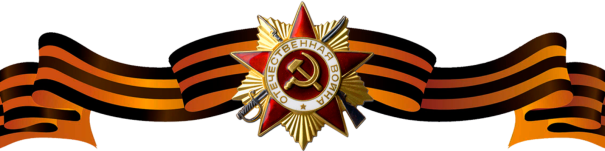 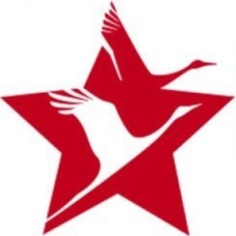 Смирнов Дмитрий АлександровичСмирнов Дмитрий АлександровичСмирнов Дмитрий Александрович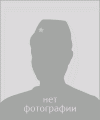 Годы жизни07.06.1918 – 03.01.198607.06.1918 – 03.01.1986